KEMENTERIAN AGAMA RI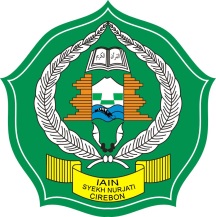 INSTITUT AGAMA ISLAM NEGERI ( IAIN )SYEKH NURJATI CIREBON   FAKULTAS ILMU TARBIYAH DAN KEGURUANAlamat: Jl. PerjuanganBy Pass SunyaragiTelp. (0231) 481264 Faks. (0231) 489926 Cirebon 45132Website: web.iaincirebon.ac.id E-mail: info@iaincirebon.ac.idSURAT KETERANGANNomor : Wakil Dekan III Fakultas ...........................Institut Agama Islam Negeri (IAIN) Syekh Nurjati Cirebon, menerangkan bahwa :Nama			: _________________________________________________Tempat/Tgl. Lahir	: _________________________________________________NIM/Semester		: _________________________________________________Fakultas/Jurusan	: _________________________________________________Alamat	 (Sesuai KTP)	: _________________________________________________			: _________________________________________________Nomor Ponsel		: _________________________________________________	Adalah benar mahasiswa Jurusan............... Fakultas................ IAIN Syekh Nurjati Cirebon, yang terdaftar dan aktif mengikuti perkuliahanTahun Akademik 2018/2019. Menurut catatan yang ada pada kami, mahasiswa tersebut berkelakuan baik dan tidak melanggar tata tertib.Demikian Surat Keterangan ini dibuat, untuk dipergunakan sebagaimana mestinya, dan kepada yang berkepentingan harap menjadi maklum adanya.Cirebon,                        2018						a.n.	Dekan,Wakil Dekan III		----------------------------------------------		NIP. 